CARTA DE PATROCINIOPresentada la iniciativa de ley” Las ERNC y su utilización efectiva en los Centros Educacionales del Norte de Chile”, a cargo del equipo de estudiantes del Liceo Federico Varela de Chañaral, Región de Atacama, del Torneo Delibera 2019, organizado por la Biblioteca del Congreso Nacional, manifiesto mi concordancia y adhesión a dicha iniciativa, ya que, es una materia que compete a gran cantidad de ciudadanos de nuestro país.Sofía Cid Versalovic, Diputada de la República de Chile. Brindo mi apoyo, en virtud de que este tipo de instancias son una excelente oportunidad para que los jóvenes puedan tener un acercamiento a las problemáticas de su entorno, permitiendo una sólida formación ciudadana.Atentamente,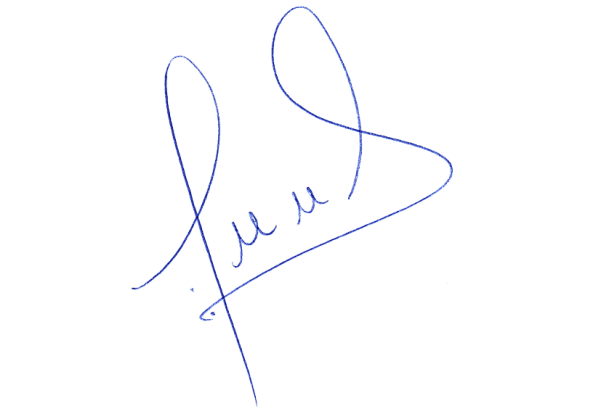 _________________________
Firma y Timbre.                                                                     Chañaral, junio,  2019.